Confederate Ridge Animal Hospital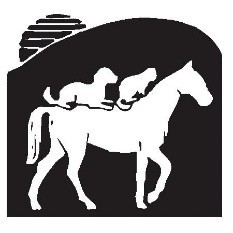 1050 Kind StreetFredericksburg, VA. 22401540.373.6100www.confederateridgeanimalhospital.comNew Client Information		Date: _____________Name: ______________________________________________________________________            Last					First					           MIDate of Birth: ____________Spouse/Other Name: ___________________________________________________________Mailing Address: __________________________________________________________________________________________________________________________________________Email Address: _______________________________________________________________Phone Numbers: ______________________; ____________________; __________________                           Home			     Cell                                   Work/OtherIs there another adult that you would like to appear on this record?    ____________________________________________________________________________Name                                                     Relationship				        Phone Number  Did someone recommend us to you?  Who may we thank? _____________________________Pet InformationConfederate Ridge Animal Hospital1050 Kind StreetFredericksburg, VA. 22401540.373.6100www.confederateridgeanimalhospital.comI/We________________________________, as clients of Confederate Ridge Animal Hospital do agree to pay all costs associated with my account at time rendered.  This includes all fees associated with billing, collection fees, warrant fees, court costs, and any other charges involved in the collection of any unpaid balance on your account.Business Hours as of 2/1/23Monday: 7:30am-7:00pm Tuesday: 7:30am-7:00pmWednesday: 7:30am-6:00pmThursday: 7:30am-7:00pmFriday: 7:30am-6:00pmSaturday: 7:30am-12:00pmSunday: 4:00pm-6:00pm for Boarding Drop Off & Pick UpUrgent Care Hours as of 2/1/23Monday: 5:00pm-7:00pmTuesday: 5:00pm-7:00pmThursday: 5:00pm-7:00pmEvery Other Sunday: Urgent Care 1:00pm-9:00pm(Follow our Facebook page for details)Office is closed on the following holidays:New Year’s Day, Easter Sunday, Memorial Day, July 4th, Labor Day, Thanksgiving, and Christmas DayThis is to inform you that we do not have medical staff present during closed hours. Kennel Assistants are present for 12 hours each day to care for the boarding pets.____________________________________________________________________________Client Signature									          DatePet #1Pet #2Pet #3Pet #4NameDog/CatBreedDate of BirthSexNeutered/SpayedColor